Дидактическое пособие «Путешествие со звуком» для детей дошкольного возраста с речевыми нарушениями«Хорошая игра похожа на хорошую работу...»А.С. МакаренкоОсновным методом и приёмом в работе логопеда является игра. В логопедической практике в основном используются речевые и дидактические игры.Данное пособие является одним из продуктов моего проекта «Инновационные приемы в развитии моторики у детей с нарушением речи». В результате использования данного пособия я получила следующие результаты:- повысился интерес детей к занятиям;- легче отрабатываются артикуляционные позы;      - быстрее решаются коррекционные задачи.Пособие состоит из 4х игровых полей.Цель: коррекция произносительной стороны речи и лексико-грамматических категорий.Задачи:- развитие артикуляционной и мелкой моторики; - постановка, автоматизация и дифференциация звуков «с» «ш» «л» «р» в слогах, словах, фразах;- развитие фонематического слуха; - уточнение и обогащение словарного запас;- коррекция лексико-грамматических категорий; - развитие мыслительных процессов.Приведу пример использования одного из игровых полей «Путешествие к звуку «ш» на индивидуальном занятии.Ход игры:Организационный момент: - Сегодня мы с тобой отправимся в путешествие. А ты знаешь, что такое пустыня? А хочешь узнать?Логопед рассказывает о пустыне и предлагает отправиться в путь. Ребенок садится за стол, где находится игровое поле. этап Артикуляционная дорожка.- Начинаем путь с артикуляционной дорожки. Выполнив правильно упражнение артикуляционной гимнастики, ребенок закрывает фишкой  картинку соответствующего размера и двигается дальше. Умница! Сегодня хорошо получилось!этап Проговаривание звука и введение его в слог с договариванием до слова.- На пути змея, вспомним, как она шипит: Ш-Ш-Ш (ребенок произносит длительный звук «ш»). Затем проводя пальчиком, от змеи до символов гласных звуков проговаривает слоги и договаривает до слова.Ша – шапка; шо – шепот; шу – шуба; ши – широко, ше –шеяМолодец!   3. этап Проговаривание звука в словах и фразе.- Двигаемся дальше. По пустыне шел караван верблюдов и оставил сундук. Заглянем в него?А там для тебя картинки, хочешь посмотреть? Ребенок проговаривает их, выделяя голосом звук «ш».- А теперь поиграем с этими словами.Игра «1, 3, 5». - Я положу рядом к твоей картинке цифру, а ты скажи, что получилось.Например: 1 шапка, 3 шапки, 5 шапок.Игра «Чего не стало» - А теперь наоборот буду убирать картинку, а ты скажи чего не стало?Игра «Найди предмет». - В пустыне дул сильный ветер и засыпал предметы, которые были оставлены для вас. Попробуешь их найти?ПескотерапияРебенок ищет в песке предметы. Находит предмет и проговаривает звук «ш», выделяя голосом.Пешка, катушка, пушок, мешочек.Проговорив слова, рассказывает, как можно использовать в жизни каждый предмет.- С последним словом скажем чистоговорку, правильно произнося звук «ш».ка – ка – у меня не было мешка.Ок – ок –на песке лежит мешок.Ке – ке – нет шнурочка на мешке.- Ты молодец! А дома попробуй придумать с мамой чистоговорку про шляпу.Итог:- Наше путешествие по пустыне заканчивается и я знаю, что в сундучке еще есть кое-что, угадай по признакам (теплое, желтое, лучистое) солнце. Правильно! Это красивое, лучистое  солнышко тебе в подарок. Ты сегодня хорошо думал и правильно проговаривал звук «ш».Четыре игровых поля: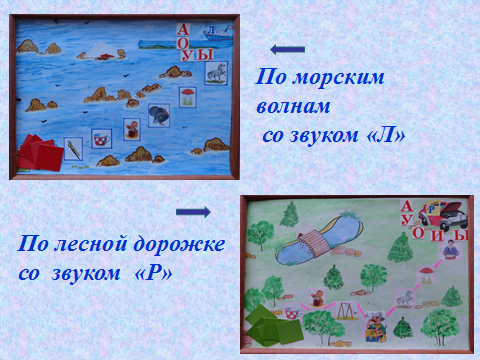 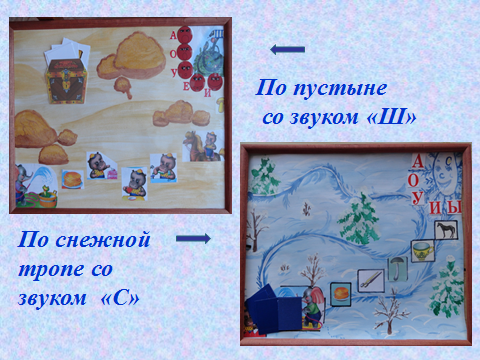 